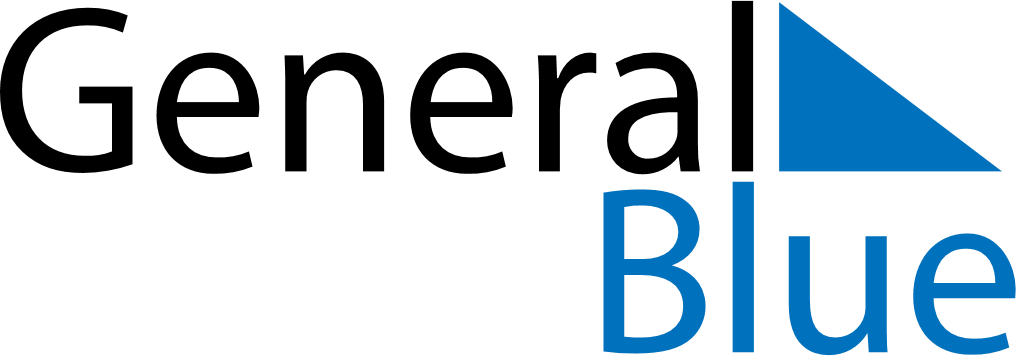 June 2022June 2022June 2022June 2022LiechtensteinLiechtensteinLiechtensteinSundayMondayTuesdayWednesdayThursdayFridayFridaySaturday1233456789101011PentecostWhit Monday1213141516171718Corpus ChristiFeiertagsbrückeFeiertagsbrücke19202122232424252627282930